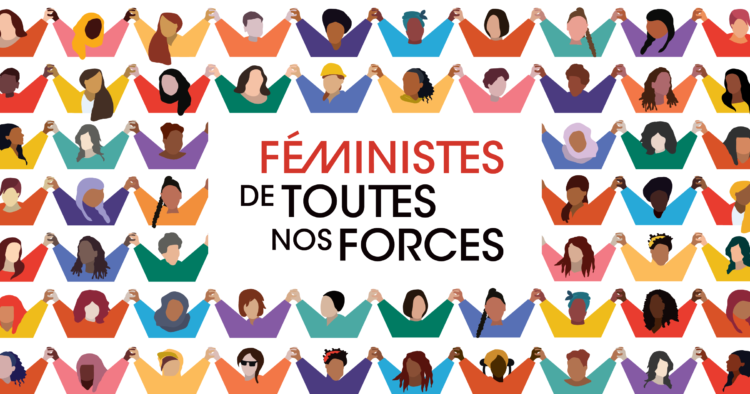 Nous invitons la population à participer à la JOURNÉE INTERNATIONALE DES DROITS DES FEMMESVendredi le 6 mars 2020 de 9h30 à 13h30Centre communautaire de la MRC de Coaticook464, rue Merrill à Coaticook2 thèmes seront abordés par nos conférencières :Être le parent d’un enfant handicapéParcours et intégration d’une femme immigranteRÉSERVEZ VOS BILLETS POUR LE REPASau coût de 13$ par personnejusqu’au 28 février 2020auprès de Madame Carmen Dion 819-849-6045